Post-glacial colonization of northern coastal habitat by bottlenose dolphins: A marine leading-edge expansion?Electronic Supplementary MaterialMilaja Nykänen, Kristin Kaschner, Willy Dabin, Andrew Brownlow, Nicholas J. Davison, Rob Deaville, Cristina Garilao, Kathleen Kesner-Reyes, M. Thomas P. Gilbert, Rod Penrose, Valentina Islas-Villanueva, Nathan Wales, Simon N. Ingram, Emer Rogan, Marie Louis, and Andrew D. FooteAppendix S1. Whole mtDNA sequences/mitochondrial haplotypes downloaded from GenBank and used in the phylogenetic and coalescent analyses. Only the protein coding regions from these sequences were used in the estimation of time-calibrated phylogenies for delphinids and for the genus Tursiops. The numbers in brackets in the Tursiops spp. table indicate the number of samples found with the haplotype.Appendix S2. Best partitioning schemes for nucleotide substitution models used in the construction of the delphinid and Tursiops sp. time-calibrated phylogenies.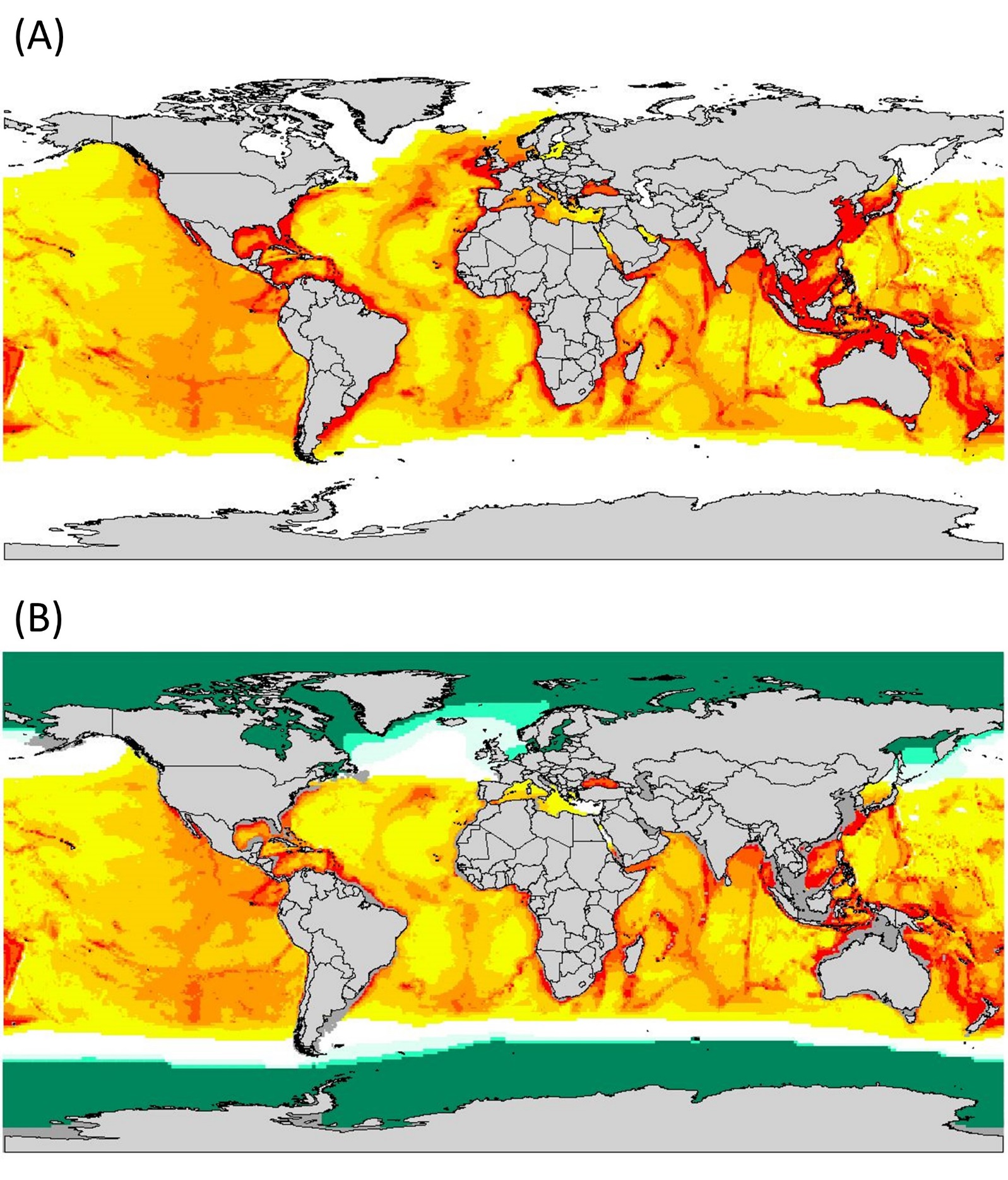 Appendix S3. AquaMaps world-wide suitable habitat map for T. truncatus for (a) the present day, and (b) the Last Glacial Maximum. White to red colors represent least to most suitable habitat, respectively, and land is shown in light gray. Dark green color in Fig. (b) represents areas with permanent ice sheet and light green color areas with >50% sea ice concentration.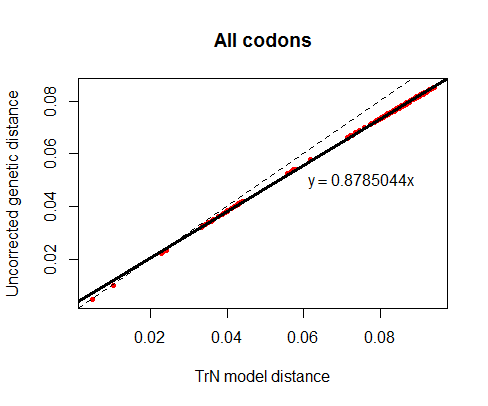 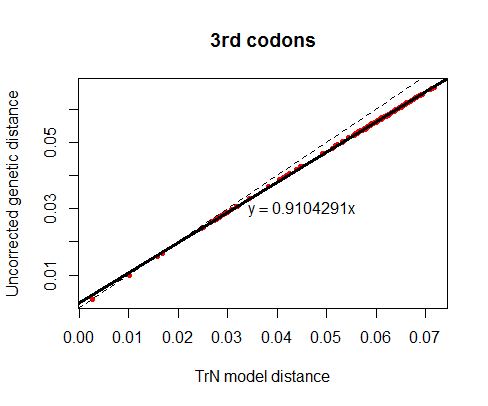 Appendix S4. Uncorrected and TrN model-corrected genetic distances in the aligment consisting of 13 protein coding mtDNA genes of 20 delphinids. Red dots are the data values and the solid line represents their correlation. Dashed line represents linear regression with a slope of 1.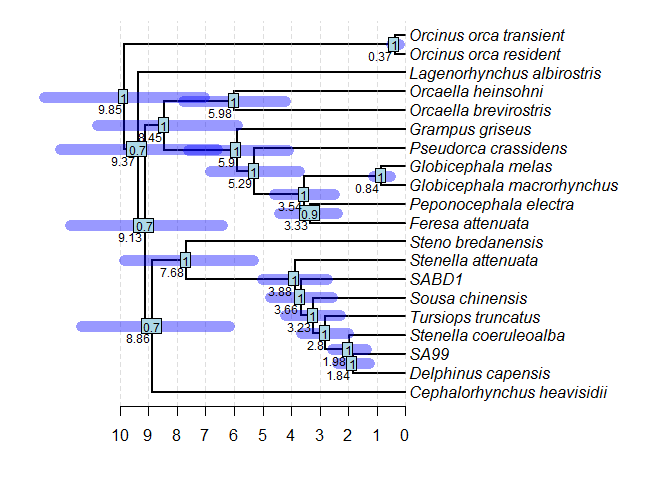 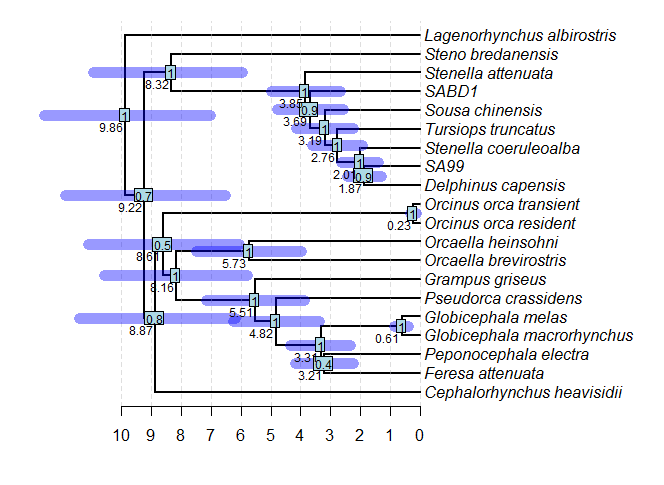 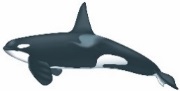 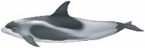 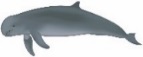 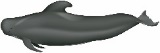 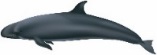 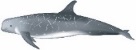 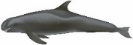 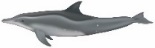 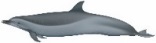 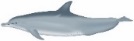 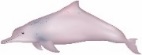 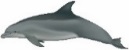 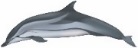 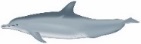 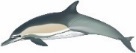 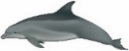 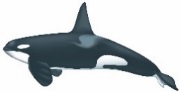 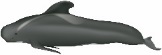 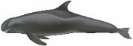 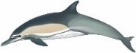 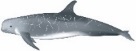 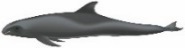 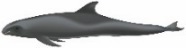 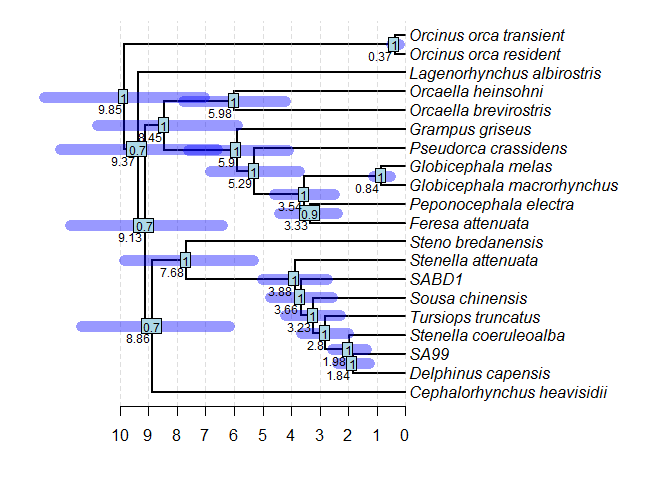 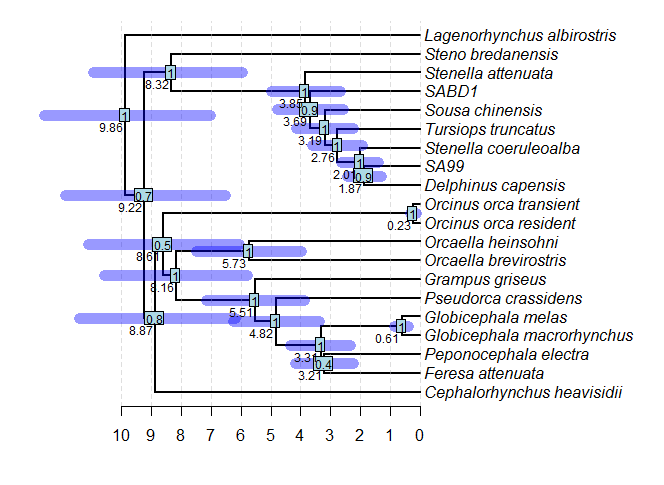 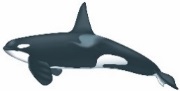 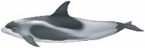 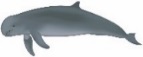 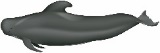 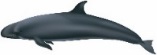 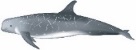 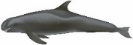 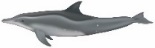 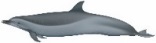 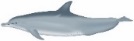 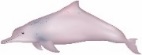 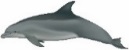 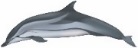 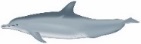 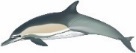 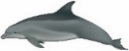 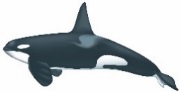 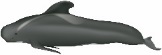 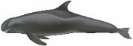 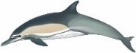 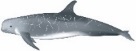 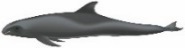 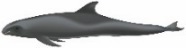 Appendix S5. Time-calibrated phylogenetic tree for delphinids inferred with StarBEAST2 strict clock model using 13 mitochondrial genes and including (A) all codon positions, and (B) only the third codon positions. The numbers in rectangles are node posterior probabilities, numbers below nodes the mean TMRCA, and the bars represent 95% HPDI in TMRCA. SABD1 and SA99 are the most divergent Tursiops haplotypes representing T. australis  and T. aduncus haplotypes from South Australia and South Africa, respectively. Illustrations by Uko Gorter (http://ukogorter.com).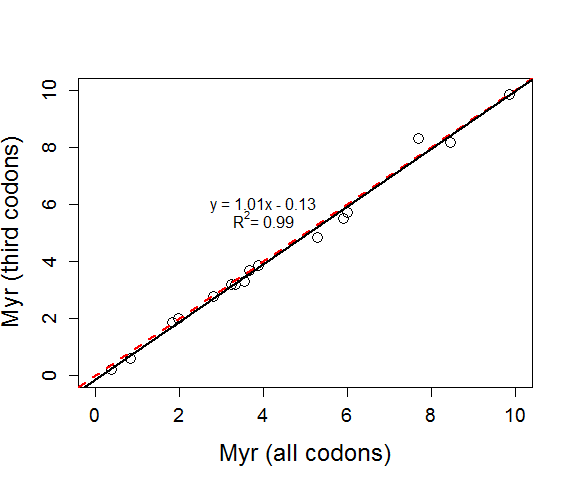 Appendix S6. Correlation of TMRCA (mean) of the common nodes inferred from two different BEAST2 models of delphinid time-calibrated phylogeny, a model including all codon positions and a model using only the third codon positions. The solid black line is fitted to the data, and the dashed red line represents perfect linear correlation with a slope of 1.Appendix S7. The mean and Effective Sample Size (ESS) values for the different parameters in one run of the BEAST2 time-calibrated models for delphinids. The models were run with all codon positions and including only the third codon positions, both using a a strict clock.Appendix S8. The mean and Effective Sample Size (ESS) for the different parameters in one run of the StarBEAST2 time-calibrated models for genus Tursiops. The models were run with all codon positions and including only the third codon positions, both using a a strict clock.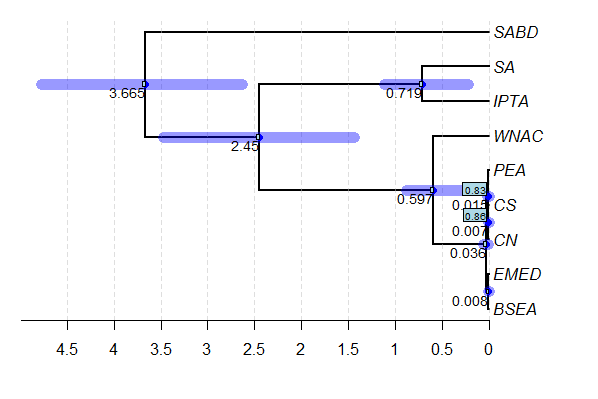 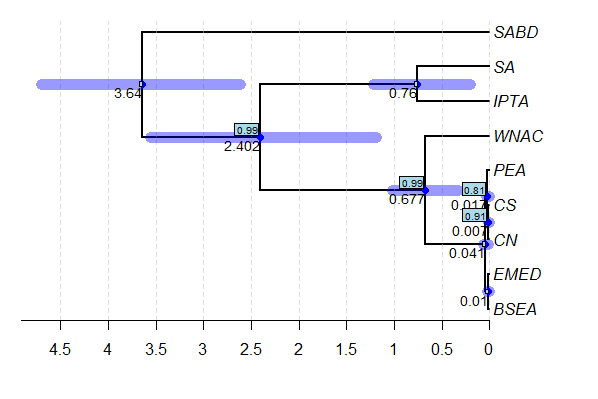 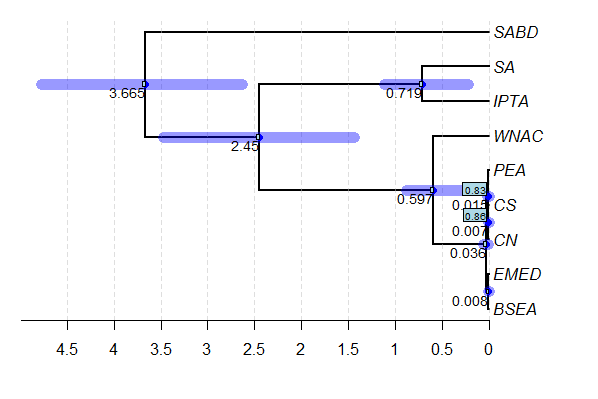 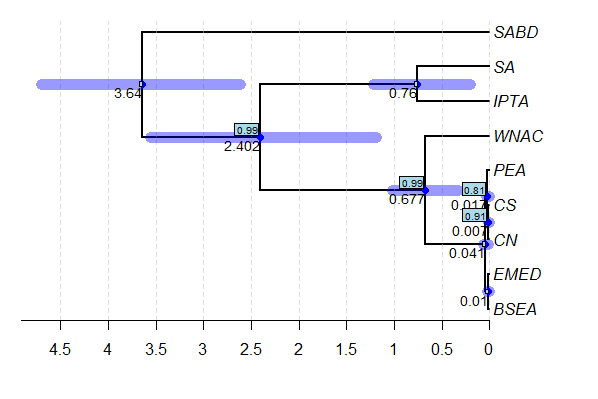 Appendix S9. Time-calibrated phylogenetic species tree for genus Tursiops inferred with StarBEAST2 using (A) all codon positions, and (B) only the third codon positions, from 13 mitochondrial protein coding genes. The numbers below nodes are mean divergence times, and the boxed numbers node posterior probabilities, if <1.0. The bars represent 95% HPDI. The tips represent current species/populations and their sampling locations: SABD – T. australis, South Australia, SA – T. aduncus, South Africa, IPTA – T. aduncus, Southeast Australia, WNAC – T. truncatus, coastal Northwest Atlantic, PEA – T. truncatus, pelagic Northeast Atlantic, CS – T. truncatus, Coastal South (Northeast Atlantic), CN – T. truncatus, Coastal North (Northeast Atlantic), EMED – T. truncatus, Eastern Mediterranean Sea, BSEA – T. truncatus ponticus, Black Sea.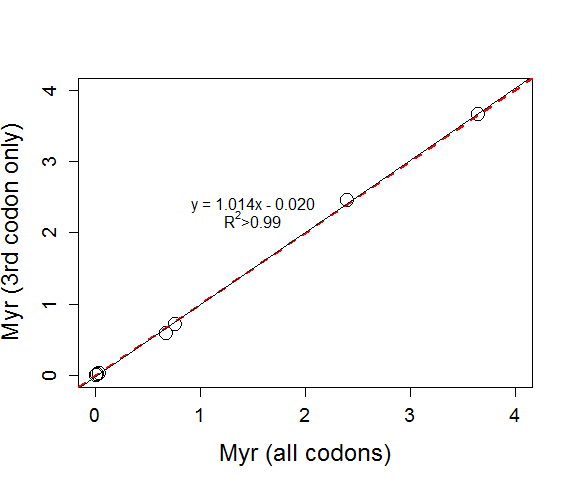 Appendix S10. Correlation of average TMRCA of the common nodes in Tursiops gene trees inferred using two different StarBEAST2 models, a model including all codon positions and a model using only the third codon positions. The solid black line is fitted to the data, and the dashed red line represents perfect linear correlation with a slope of 1.Appendix S11. Effective population sizes (Ne) for each branch in the phylogenetic tree presented in Fig. 3 of the main article.Start/end: Effective population size (Ne) adjusted by the generation time, 21 years, at the start (older) and the end (more recent time) of the branch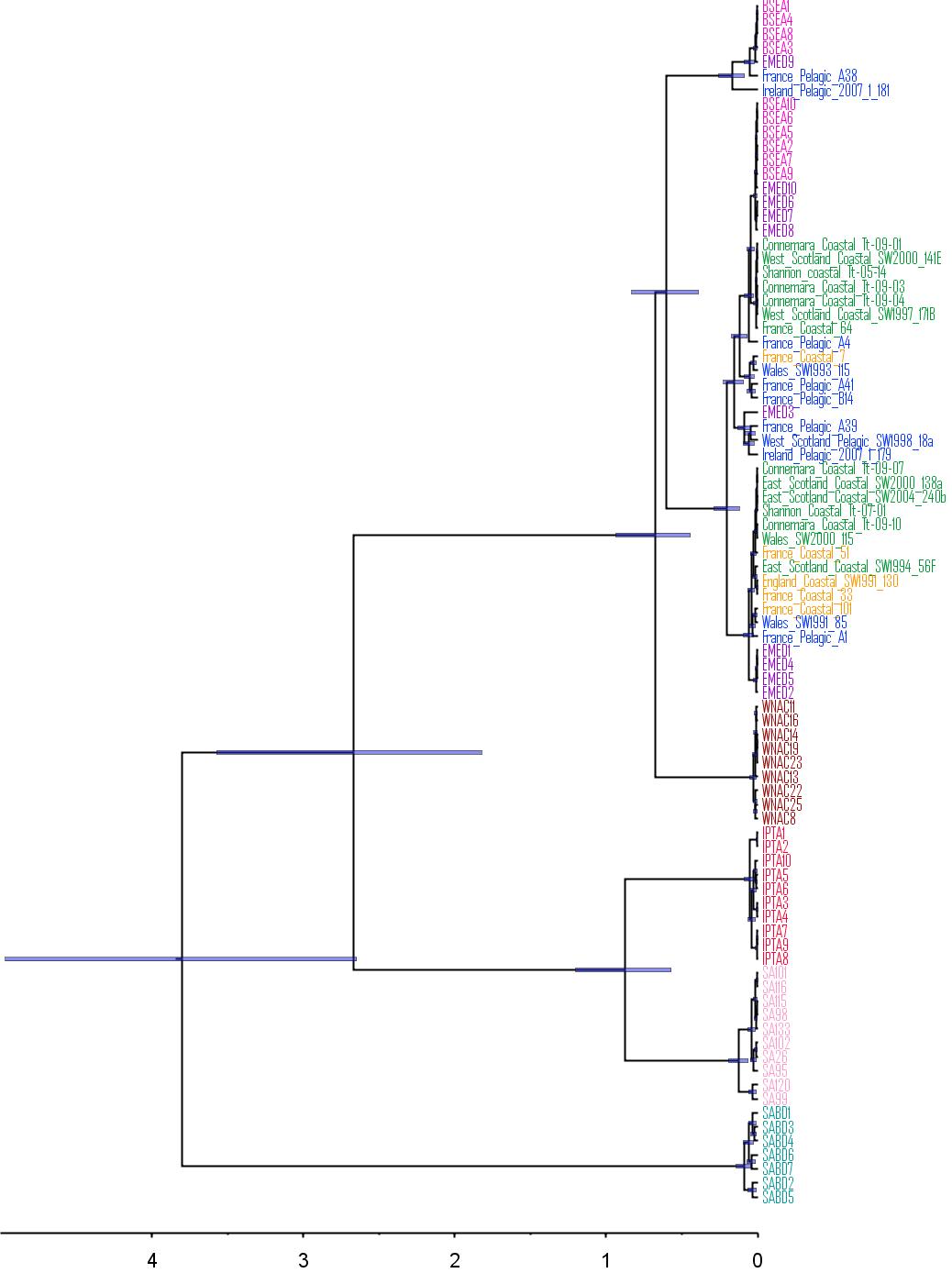 Appendix S12. Time-calibrated consensus gene tree of genus Tursiops inferred with StarBEAST2 using third codon positions from 13 mitochondrial genes. The tips of the tree are individual samples that have been coloured according to their species/population assignment based on nuclear markers. Pink – T. truncatus ponticus, Black Sea, purple – T. truncatus, Eastern Mediterranean, blue – T. truncatus, pelagic Atlantic, green – T. truncatus, Coastal North, orange – T. truncatus, Coastal South, burgundy – T. truncatus, Coastal NW Atlantic, red – T. aduncus, Southeast Australia, pink – T. aduncus, South Africa, turquoise – T. australis, South Australia. The numbers above nodes are node posterior probabilities for the main clades and the bars represent 95% HPDI.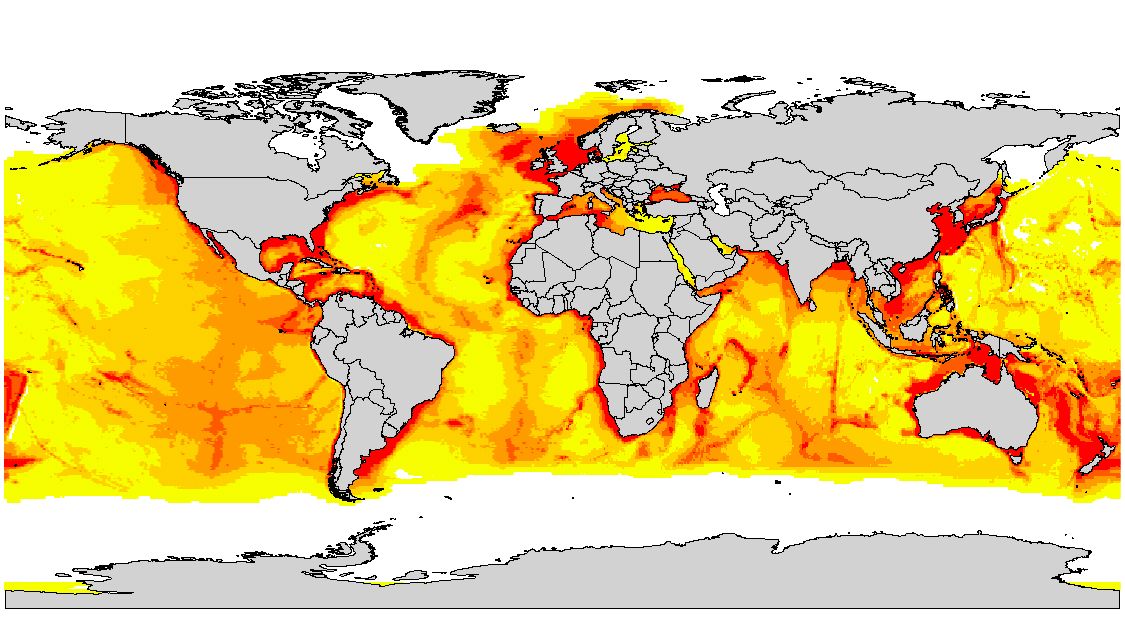 Appendix S13. AquaMaps suitable habitat map for T. truncatus for the year 2100. White to red colours represent least to most suitable habitat, respectively. Land is shown in light grey.ReferencesArnason, U., Gullberg, A. & Janke, A. 2004. Mitogenomic analyses provide new insights into cetacean origin and evolution. Gene 333: 27–34.Charlton-Robb, K., Taylor, A.C. & McKechnie, S.W.M. 2006. A note on divergent mtDNA lineages of bottlenose dolphins from coastal waters of southern Australia. J. Cetacean Res. Manag. 8: 173–179.Hassanin, A., Delsuc, F., Ropiquet, A., Hammer, C., Jansen van Vuuren, B., Matthee, C., et al. 2012. Pattern and timing of diversification of Cetartiodactyla (Mammalia, Laurasiatheria), as revealed by a comprehensive analysis of mitochondrial genomes. C. R. Biol. 335: 32–50.Hoelzel, A.R., Potter, C.W. & Best, P.B. 1998. Genetic differentiation between parapatric ‘nearshore’and ‘offshore’populations of the bottlenose dolphin. Proc. R. Soc. Lond. B Biol. Sci. 265: 1177–1183.Islas-Villanueva, V. 2010. Genetic Characterisation and Social Structure of the East Scotland Population of Bottlenose Dolphins (Tursiops truncatus). University of St Andrews, St Andrews, Scotland.Louis, M., Viricel, A., Lucas, T., Peltier, H., Alfonsi, E., Berrow, S., et al. 2014. Habitat-driven population structure of bottlenose dolphins, Tursiops truncatus , in the North-East Atlantic. Mol. Ecol. 23: 857–874.Mirimin, L., Miller, R., Dillane, E., Berrow, S.D., Ingram, S., Cross, T.F., et al. 2011. Fine-scale population genetic structuring of bottlenose dolphins in Irish coastal waters: Population genetic structure of bottlenose dolphins. Anim. Conserv. 14: 342–353.Möller, L.M. & Beheregaray, L.B. 2001. Coastal bottlenose dolphins from Southeastern Australia are Tursiops aduncus according to sequences of the mitochondrial DNA control region. Mar. Mammal Sci. 17: 249–263.Möller, L.M., Bilgmann, K., Charlton-Robb, K. & Beheregaray, L. 2008. Multi-gene evidence for a new bottlenose dolphin species in southern Australia. Mol. Phylogenet. Evol. 49: 674–681.Morin, P.A., Archer, F.I., Foote, A.D., Vilstrup, J., Allen, E.E., Wade, P., et al. 2010. Complete mitochondrial genome phylogeographic analysis of killer whales (Orcinus orca) indicates multiple species. Genome Res. 20: 908–916.Moura, A.E., Nielsen, S.C.A., Vilstrup, J.T., Moreno-Mayar, J.V., Gilbert, M.T.P., Gray, H.W.I., et al. 2013. Recent Diversification of a Marine Genus (Tursiops spp.) Tracks Habitat Preference and Environmental Change. Syst. Biol. 62: 865–877.Natoli, A., Birkun, A., Aguilar, A., Lopez, A. & Hoelzel, A.R. 2005. Habitat structure and the dispersal of male and female bottlenose dolphins (Tursiops truncatus). Proc. R. Soc. B Biol. Sci. 272: 1217–1226.Natoli, A., Peddemors, V.M. & Hoelzel, A.R. 2004. Population structure and speciation in the genus Tursiops based on microsatellite and mitochondrial DNA analyses. J. Evol. Biol. 17: 363–375.Nykänen, M., Dillane, E., Englund, A., Foote, A.D., Ingram, S.N., Louis, M., et al. 2018. Quantifying dispersal between marine protected areas by a highly mobile species, the bottlenose dolphin, Tursiops truncatus. Ecol. Evol., doi: 10.1002/ece3.4343.Wang, J.Y., Chou, L.S. & White, B.N. 1999. Mitochondrial DNA analysis of sympatric morphotypes of bottlenose dolphins (genus : Tursiops) in Chinese waters. Mol. Ecol. 8: 1603–1612.Xiong, Y., Brandley, M.C., Xu, S., Zhou, K. & Yang, G. 2009. Seven new dolphin mitochondrial genomes and a time-calibrated phylogeny of whales. BMC Evol. Biol. 9: 20.Delphinid phylogeny:Delphinid phylogeny:SpeciesAccession numberReferenceCephalorhynchus heavisidii JN632624Hassanin et al., 2012Orcaella brevirostris  JF289177Vilstrup et al., 2011Orcaella heinsohni JF339977 Vilstrup et al., 2011Peponocephala electra  JF289175Vilstrup et al., 2011Feresa attenuata JF289171 Vilstrup et al., 2011Globicephala melas JF339972 Vilstrup et al., 2011Globicephala macrorhynchus JF339976 Vilstrup et al., 2011Pseudorca crassidens JF289173 Vilstrup et al., 2011Grampus griseus EU557095 Xiong et al., 2009Stenella attenuata EU557096 Xiong et al., 2009Stenella coeruleoalba  EU557097Xiong et al., 2009Delphinus capensis  EU557094Xiong et al., 2009Sousa chinensis EU557091Xiong et al., 2009Tursiops truncatus  EU557093Xiong et al., 2009Lagenorhynchus albirostrisNC005278Arnason et al., 2004Orcinus orca, resident ecotypeGU187192Morin et al., 2010Orcinus orca, transient ecotypeGU187173Morin et al., 2010Steno bredanensisJF339982Vilstrup et al., 2011Genus Tursiops phylogeny: Genus Tursiops phylogeny: Genus Tursiops phylogeny: Genus Tursiops phylogeny: Genus Tursiops phylogeny: Genus Tursiops phylogeny: SpeciesHaplotype nameAccession#GenBank referenceEcotype or population/sampling locationEcotype referenceT. truncatusEMED3KF570315Moura et al., 2013Coastal/Eastern MediterraneanNatoli et al., 2005T. truncatusEMED4KF570316Moura et al., 2013Coastal/Eastern MediterraneanNatoli et al., 2005T. truncatusEMED5KF570317Moura et al., 2013Coastal/Eastern MediterraneanNatoli et al., 2005T. truncatusEMED1KF570318Moura et al., 2013Coastal/Eastern MediterraneanNatoli et al., 2005T. truncatusEMED2KF570319Moura et al., 2013Coastal/Eastern MediterraneanNatoli et al., 2005T. truncatusEMED10KF570320Moura et al., 2013Coastal/Eastern MediterraneanNatoli et al., 2005T. truncatusEMED6KF570321Moura et al., 2013Coastal/Eastern MediterraneanNatoli et al., 2005T. truncatusEMED9KF570322Moura et al., 2013Coastal/Eastern MediterraneanNatoli et al., 2005T. truncatusEMED7KF570323Moura et al., 2013Coastal/Eastern MediterraneanNatoli et al., 2005T. truncatusEMED8KF570324Moura et al., 2013Coastal/Eastern MediterraneanNatoli et al., 2005T. truncatus ponticusBSEA2KF570325Moura et al., 2013Coastal/Black SeaNatoli et al., 2005T. truncatus ponticusBSEA3KF570326Moura et al., 2013Coastal/Black SeaNatoli et al., 2005T. truncatus ponticusBSEA1KF570327Moura et al., 2013Coastal/Black SeaNatoli et al., 2005T. truncatus ponticusBSEA6KF570328Moura et al., 2013Coastal/Black SeaNatoli et al., 2005T. truncatus ponticusBSEA7KF570329Moura et al., 2013Coastal/Black SeaNatoli et al., 2005T. truncatus ponticusBSEA5KF570330Moura et al., 2013Coastal/Black SeaNatoli et al., 2005T. truncatus ponticusBSEA4KF570331Moura et al., 2013Coastal/Black SeaNatoli et al., 2005T. truncatus ponticusBSEA8KF570332Moura et al., 2013Coastal/Black SeaNatoli et al., 2005T. truncatus ponticusBSEA9KF570333Moura et al., 2013Coastal/Black SeaNatoli et al., 2005T. truncatus ponticusBSEA10KF570334Moura et al., 2013Coastal/Black SeaNatoli et al., 2005T. truncatusWNAC11KF570370Moura et al., 2013Coastal/Northwest AtlanticHoelzel et al., 1998T. truncatusWNAC13KF570371Moura et al., 2013Coastal/Northwest AtlanticHoelzel et al., 1998T. truncatusWNAC14KF570372Moura et al., 2013Coastal/Northwest AtlanticHoelzel et al., 1998T. truncatusWNAC16KF570373Moura et al., 2013Coastal/Northwest AtlanticHoelzel et al., 1998T. truncatusWNAC19KF570374Moura et al., 2013Coastal/Northwest AtlanticHoelzel et al., 1998T. truncatusWNAC22KF570375Moura et al., 2013Coastal/Northwest AtlanticHoelzel et al., 1998T. truncatusWNAC23KF570376Moura et al., 2013Coastal/Northwest AtlanticHoelzel et al., 1998T. truncatusWNAC25KF570377Moura et al., 2013Coastal/Northwest AtlanticHoelzel et al., 1998T. truncatusWNAC8KF570378Moura et al., 2013Coastal/Northwest AtlanticHoelzel et al., 1998T. aduncusIPTA1KF570335Moura et al., 2013Coastal/Eastern AustraliaWang et al., 1999; Möller & Beheregaray, 2001T. aduncusIPTA2KF570336Moura et al., 2013Coastal/Eastern AustraliaWang et al., 1999; Möller & Beheregaray, 2001T. aduncusIPTA3KF570337Moura et al., 2013Coastal/Eastern AustraliaWang et al., 1999; Möller & Beheregaray, 2001T. aduncusIPTA4KF570338Moura et al., 2013Coastal/Eastern AustraliaWang et al., 1999; Möller & Beheregaray, 2001T. aduncusIPTA5KF570339Moura et al., 2013Coastal/Eastern AustraliaWang et al., 1999; Möller & Beheregaray, 2001T. aduncusIPTA6KF570340Moura et al., 2013Coastal/Eastern AustraliaWang et al., 1999; Möller & Beheregaray, 2001T. aduncusIPTA7KF570341Moura et al., 2013Coastal/Eastern AustraliaWang et al., 1999; Möller & Beheregaray, 2001T. aduncusIPTA8KF570344Moura et al., 2013Coastal/Eastern AustraliaWang et al., 1999; Möller & Beheregaray, 2001T. aduncusIPTA9KF570343Moura et al., 2013Coastal/Eastern AustraliaWang et al., 1999; Möller & Beheregaray, 2001T. aduncusIPTA10KF570342Moura et al., 2013Coastal/Eastern AustraliaWang et al., 1999; Möller & Beheregaray, 2001T. aduncusSA101KF570353Moura et al., 2013Coastal/South AfricaNatoli et al., 2004T. aduncusSA102KF570354Moura et al., 2013Coastal/South AfricaNatoli et al., 2004T. aduncusSA115KF570355Moura et al., 2013Coastal/South AfricaNatoli et al., 2004T. aduncusSA116KF570356Moura et al., 2013Coastal/South AfricaNatoli et al., 2004T. aduncusSA120KF570357Moura et al., 2013Coastal/South AfricaNatoli et al., 2004T. aduncusSA133KF570358Moura et al., 2013Coastal/South AfricaNatoli et al., 2004T. aduncusSA26KF570359Moura et al., 2013Coastal/South AfricaNatoli et al., 2004T. aduncusSA95KF570360Moura et al., 2013Coastal/South AfricaNatoli et al., 2004T. aduncusSA98KF570361Moura et al., 2013Coastal/South AfricaNatoli et al., 2004T. aduncusSA99KF570362Moura et al., 2013Coastal/South AfricaNatoli et al., 2004T. australisSABD1KF570364Moura et al., 2013Coastal/southern AustraliaCharlton-Robb et al., 2006; Möller et al., 2008T. australisSABD2KF570365Moura et al., 2013Coastal/southern AustraliaCharlton-Robb et al., 2006; Möller et al., 2008T. australisSABD3KF570366Moura et al., 2013Coastal/southern AustraliaCharlton-Robb et al., 2006; Möller et al., 2008T. australisSABD4KF570369Moura et al., 2013Coastal/southern AustraliaCharlton-Robb et al., 2006; Möller et al., 2008T. australisSABD5KF570367Moura et al., 2013Coastal/southern AustraliaCharlton-Robb et al., 2006; Möller et al., 2008T. australisSABD6KF570368Moura et al., 2013Coastal/southern AustraliaCharlton-Robb et al., 2006; Möller et al., 2008T. australisSABD7KF570363Moura et al., 2013Coastal/southern AustraliaCharlton-Robb et al., 2006; Möller et al., 2008T. truncatusENAC1 (N=5)KT601188This studyCoastal North/Shannon Estuary, West Ireland, West ScotlandMirimin et al., 2011; Louis et al., 2014; Islas-Villanueva, 2010; Nykänen et al., 2018T. truncatusENAC2 (N=1)KT601189This studyCoastal North/West IrelandMirimin et al., 2011; Nykänen et al., 2018T. truncatusENAC3 (N=1)KT601190This studyCoastal North/West IrelandMirimin et al., 2011; Nykänen et al., 2018T. truncatusENAC4 (N=6)KT601191This studyCoastal North/Shannon Estuary, West Ireland, East Scotland, France, WalesMirimin et al., 2011; Louis et al., 2014; Islas-Villanueva, 2010; Nykänen et al., 2018T. truncatusENAC5 (N=1)KT601192This studyCoastal North/FranceLouis et al., 2014T. truncatusENAC6 (N=2)KT601193This studyCoastal South/France, EnglandLouis et al., 2014T. truncatusENAC7 (N=1)KT601194This studyCoastal South/FranceLouis et al., 2014T. truncatusENAC8 (N=1)KT601195This studyCoastal North/FranceLouis et al., 2014T. truncatusENAC9 (N=1)KT601196This studyCoastal South/FranceLouis et al., 2014T. truncatusENAP1 (N=1)KT601197This studyPelagic NEA/FranceLouis et al., 2014T. truncatusENAP2 (N=1)KT601198This studyPelagic NEA/FranceLouis et al., 2014T. truncatusENAP3 (N=1)KT601199This studyPelagic NEA/FranceLouis et al., 2014T. truncatusENAP4 (N=1)KT601200This studyPelagic NEA/FranceLouis et al., 2014T. truncatusENAP5 (N=1)KT601201This studyPelagic NEA/FranceLouis et al., 2014T. truncatusENAP6 (N=1)KT601202This studyPelagic NEA/FranceLouis et al., 2014T. truncatusENAP7 (N=1)KT601203This studyPelagic NEA/IrelandMirimin et al., 2011; Nykänen et al., 2018T. truncatusENAP8 (N=1)KT601204This studyPelagic NEA/IrelandMirimin et al., 2011; Nykänen et al., 2018T. truncatusENAP9 (N=1)KT601205This studyPelagic NEA/WalesIslas-Villanueva, 2010T. truncatusENAP10 (N=1)KT601206This studyPelagic NEA/WalesIslas-Villanueva, 2010T. truncatusENAP11 (N=1)KT601207This study Pelagic NEA/WalesLouis et al., 2014; Islas-Villanueva, 2010Delphinids: All codon modelDelphinids: All codon modelDelphinids: All codon modelDelphinids: All codon modelDelphinids: All codon modelPartitionPartitionBest model Best model Subset partitions              p1p1HKY+I+GHKY+I+Gatp6, atp8, cox2, cox3, cytb, nd1, nd2, nd3, nd4, nd4l, nd5p2p2HKY+I+GHKY+I+Gcox1p3p3HKY+I+GHKY+I+Gnd6Delphinids: Third codon only modelDelphinids: Third codon only modelDelphinids: Third codon only modelDelphinids: Third codon only modelDelphinids: Third codon only modelPartitionPartitionBest model Best model Subset partitions              p1p1TrN+I+GTrN+I+Gatp6, cox3, cytb, nd1, nd2, nd3, nd4, nd4l, nd5p2p2TrN+GTrN+Gatp8, cox1, cox2p3p3TrN+GTrN+Gnd6Tursiops sp: All codon modelTursiops sp: All codon modelTursiops sp: All codon modelTursiops sp: All codon modelTursiops sp: All codon modelPartitionPartitionBest model Best model Subset partitions              p1p1HKY+IHKY+Iatp6, atp8, cox2, cox3, cytb, nd1, nd2, nd3, nd4, nd4l, nd5p2p2HKY+GHKY+Gcox1p3p3HKY+IHKY+Ind6Tursiops sp: Third codon only modelTursiops sp: Third codon only modelTursiops sp: Third codon only modelTursiops sp: Third codon only modelTursiops sp: Third codon only modelPartitionPartitionBest model Best model Subset partitions              p1p1TrN+GTrN+Gcox3, cytb, nd1, nd2, nd4, nd4l, nd5p2p2TrN+ITrN+Iatp6, atp8, cox1, cox2, nd3p3p3TrNTrNnd6All codon modelAll codon modelAll codon model3rd codon model3rd codon model3rd codon modelStatisticMeanESSStatisticMeanESSposterior-43897.33276posterior-23151.43249likelihood-43827.23563likelihood-23044.32441prior-70.14348prior-107.12539treeLikelihood.atp6-2864.17353treeLikelihood.atp6_pos3-1434.62265treeLikelihood.atp8-780.8884treeLikelihood.atp8_pos3-391.81680treeLikelihood.cox1-5340.55820treeLikelihood.cox1_pos3-3005.54141treeLikelihood.cox2-2531.24681treeLikelihood.cox2_pos3-1357.13078treeLikelihood.cox3-2835.73671treeLikelihood.cox3_pos3-1512.63019treeLikelihood.cytb-4482.61557treeLikelihood.cytb_pos3-2308.94368treeLikelihood.nd1-3564.98629treeLikelihood.nd1_pos3-1873.16392treeLikelihood.nd2-4189.58262treeLikelihood.nd2_pos3-2158.35069treeLikelihood.nd3-1489.3805treeLikelihood.nd3_pos3-758.15288treeLikelihood.nd4-5244.06490treeLikelihood.nd4_pos3-2743.86143treeLikelihood.nd4l-1186.33252treeLikelihood.nd4l_pos3-573.43952treeLikelihood.nd5-7345.22111treeLikelihood.nd5_pos3-3841.34088treeLikelihood.nd6-1973.23415treeLikelihood.nd6_pos3-1085.91878TreeHeight9.8739001TreeHeight9.8719001kappa.143.6275131kappa1.1164.484810kappa.256.9984669kappa1.2107.5701247kappa.340.4494330kappa1.349.0711730gammaShape.11.050151kappa2.160.9291424gammaShape.20.628426kappa2.258.1291581gammaShape.30.687472kappa2.387.791791proportionInvariant.10.537152proportionInvariant.10.0772727proportionInvariant.20.518360gammaShape.13.5153157proportionInvariant.30.475386gammaShape.21.1635270clockRate0.0079001gammaShape.31.3044056CalibratedYuleModel-41.4269001clockRate0.0178298birthRateY0.0759001CalibratedYuleModel-41.3258441logP(mrca(root))-1.8049001birthRateY0.0828318mrcatime(root)9.8739001logP(mrca(root))-1.7808528mrcatime(root)9.8719001freqParameter.110.4361135freqParameter.120.3331254freqParameter.130.024567freqParameter.140.2071890freqParameter.210.4211625freqParameter.220.2671903freqParameter.230.050987freqParameter.240.2611812freqParameter.310.2211674freqParameter.320.032579freqParameter.330.2391726freqParameter.340.5081289All codon modelAll codon modelAll codon model3rd codon model3rd codon model3rd codon modelParameterMeanESSParameterMeanESSposterior-22073.53304posterior-8807.43636likelihood-22162.67438likelihood-8899.47238prior-11.5172572prior-34.22577speciescoalescent100.64074speciescoalescent126.34545TreeHeight.Species3.6498899TreeHeight.Species3.6708290TreeHeight.t:all_codon_tree3.8458854TreeHeight.t:tree3.8078786TreeLength.Species11.2094928TreeLength.Species11.1956404treeLikelihood.atp6-1441.97567treeLikelihood.atp6_pos3-582.67775treeLikelihood.atp8-355.47044treeLikelihood.atp8_pos3-167.06756treeLikelihood.cox1-2845.18184treeLikelihood.cox1_pos3-1162.97452treeLikelihood.cox2-1318.76659treeLikelihood.cox2_pos3-529.56822treeLikelihood.cox3-1496.37264treeLikelihood.cox3_pos3-576.78002treeLikelihood.cytb-2299.17455treeLikelihood.cytb_pos3-910.27293treeLikelihood.nd1-1862.78559treeLikelihood.nd1_pos3-700.86585treeLikelihood.nd2-1984.95407treeLikelihood.nd2_pos3-782.97265treeLikelihood.nd3-702.87521treeLikelihood.nd3_pos3-313.17454treeLikelihood.nd4-2609.57964treeLikelihood.nd4_pos3-1028.27101treeLikelihood.nd4l-623.07060treeLikelihood.nd4l_pos3-252.87906treeLikelihood.nd5-3620.96398treeLikelihood.nd5_pos3-1464.37281treeLikelihood.nd6-1002.37114treeLikelihood.nd6_pos3-428.57983strictClockRate.c:strict0.0077827strictClockRate.c:strict0.0178973kappa.s:p147.1128833kappa1.s:p1226.77327kappa.s:p277.4728927kappa1.s:p2112.77354kappa.s:p340.7248911kappa1.s:p319.8678251gammaShape.s:p20.0818630kappa2.s:p165.2497476CalibratedYuleModel.t:Species-3.2022930kappa2.s:p247.7067245cySpeciationRate.t:Species2.120329kappa2.s:p352.0828382proportionInvariant.s:p10.7798795gammaShape.s:p11.3228858proportionInvariant.s:p30.7748997proportionInvariant.s:p20.4088445logP(mrca(root_species))-0.7829001CalibratedYuleModel.t:Species-3.1502014mrcatime(root_species)3.6498899cySpeciationRate.t:Species2.042325lwcrPopScale.Species0.0902039logP(mrca(root_species))-0.8299001mrcatime(root_species)3.6708290lwcrPopScale.Species0.0652575NeNeBranchStartEndPEA1161420829CS657111838CN22413300EMED342415510BSEA5485214PEA-CS-CN1805723786CS-CN121716795EMED-BSEA176863971Root1427635743